příjmy (výnosy), náklady a zisk firmyNáklady firmyZ hlediska pojetí nákladů musíme rozlišovat účetní a ekonomické pojetí nákladů a z hlediska časového pojetí náklady v krátkém a v dlouhém obdobíÚčetní (explicitní náklady)náklady, které musí firma reálně vynaložit v peněžní podobě na nákup nebo nájem výrobních faktorů Najdeme je v účetních výkazechImplicitní náklady alternativní náklady, náklady obětovaných příležitostí náklady, které firma reálně neplatí, jedná se o jakýsi ušlý příjem z výrobních faktorů, které lze použít pouze jedním způsobemEkonomické náklady jedná se o součet explicitních a implicitních nákladův rámci pojetí nákladů z hlediska krátkého a dlouhého období pak budeme nákladem rozumět náklad ekonomický. Fixní náklady (FC) náklady spojené s pronájmem fixních výrobních faktorůjejich výše se změnou objemu realizované produkce nemění a zůstává konstantní, i když firma nevyrábí žádný produkthovoříme o nich pouze v krátkém obdobíVariabilní náklady (VC)náklady spojené s pronájmem variabilních výrobních faktorůjejich výše je závislá na objemu realizované produkce a mění se s její změnouCelkové náklady (TC): objem peněžních prostředků, které firma musí vynaložit na pronájem výrobních faktorůjsou tvořeny součtem fixních a variabilních nákladůTC = VC + FC (krátké období)Průměrné náklady (AC) náklady, které vyjadřují podíl celkových nákladů na jednotku produkcePrůměrné fixní náklady (AFC)náklady, které vyjadřují podíl celkových fixních nákladů na jednotku produkcePrůměrné variabilní náklady (AVC) náklady, které vyjadřují podíl celkových variabilních nákladů na jednotku produkceSAC = AVC + AFC (krátké období)Mezní náklady (MC)náklady dodatečného vstupu nutného k produkci mezní jednotky výstupupoměřují změnu celkových nákladů ke změně výstupu o jednotkuNáklady krátkého obdobíJedná se o minimální výši nákladů, které bude muset daná firma vynaložit na výrobu určitého objemu produkce v okamžiku, kdy disponuje určitým množstvím fixního výrobního faktoru (kapitálu) a různým množstvím variabilního výrobního faktoru (práce)Krátkodobé celkové náklady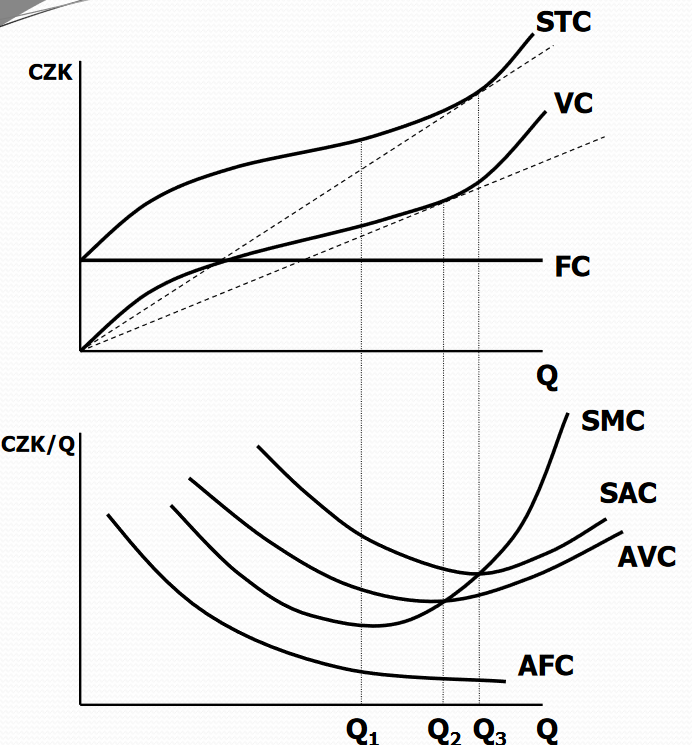   STC = FC + VC       VC = L • w             FC = K • rKrátkodobé průměrné náklady             SAC = AVC + AFCKrátkodobé mezní náklady             Náklady v dlouhém období: Jedná se o minimální výši nákladů, které bude muset firma vynaložit na výrobu určitého objemu produkce v okamžiku, kdy disponuje pouze variabilními výrobními faktoryFixní náklady – pro krátké období to byly náklady na kapitál – se v dlouhém období mění ve variabilní.) Dlouhodobé celkové náklady (LTC)         LTC = LVC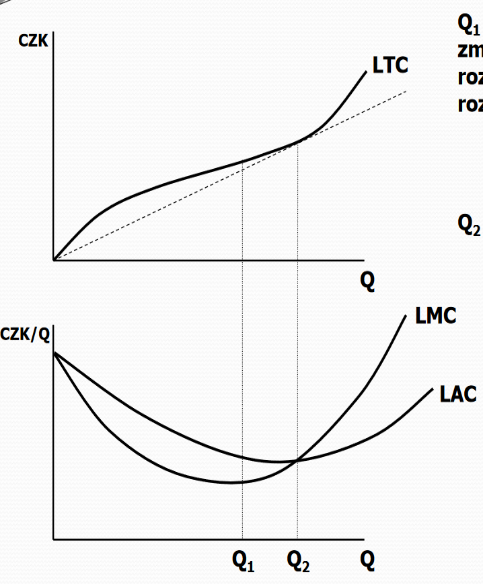 Dlouhodobé průměrné náklady (LAC)      Dlouhodobé mezní náklady (LMC)	 Příjmy (výnosy) firmyCelkový příjem (TR)Celková částka, kterou firma získá prodejem svých výrobků či služebTR = P ∙ QPrůměrný příjem (AR)Příjem na jednotku produkceMezní příjem (MR)Vyjadřuje změnu celkového příjmu vyvolanou změnou prodaného množství o jednotkuJe nutné rozlišovat příjem v podmínkách dokonalé a nedokonalé konkurence!!!!Dokonalá konkurence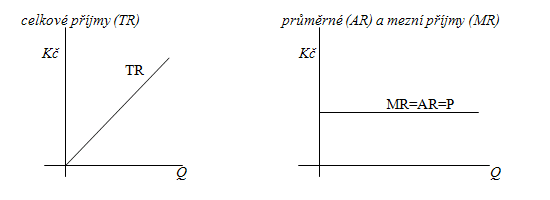 Nedokonalá konkurence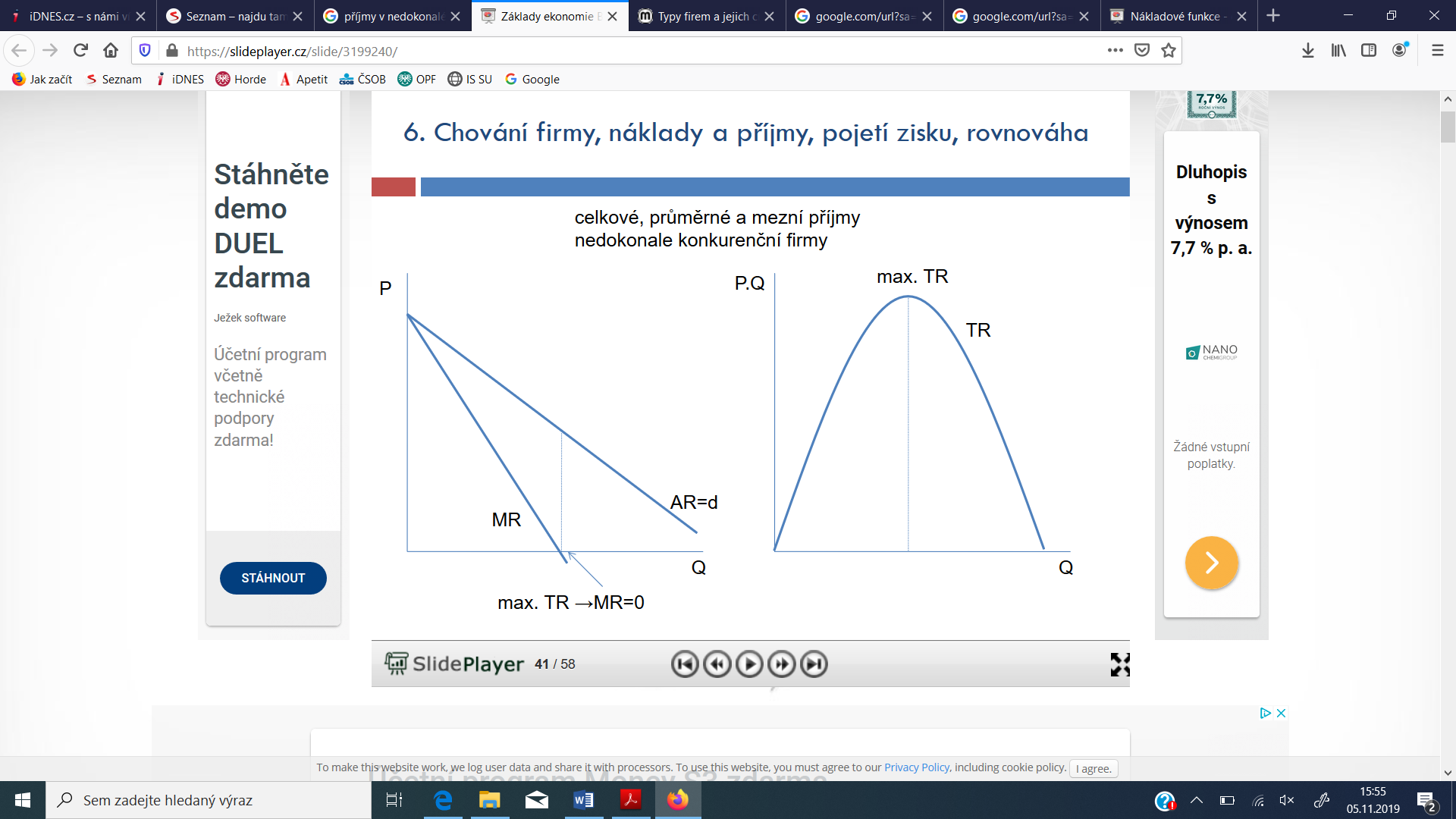 Zisk firmyKaždá firma usiluje o maximalizaci svého ekonomického zisku – největšího rozdílumezi celkovými příjmy, které firma obdrží z prodeje produkce a celkovými ekonomickými nákladyZisk (π) = TR – TC nebo π = (AR – AC) ∙ QRozlišujeme:Účetní zisk (πA) = rozdíl mezi celkovými příjmy a účetními náklady                       πA = TR – TCexpEkonomický zisk (πE) = rozdíl mezi celkovými příjmy a ekonomickými náklady (jsou dány součtem účetních nákladů a implicitních nákladů – nákladů obětovaných příležitosti)     πE = TR – TCE = TR – TCexp – TCimpNormální zisk (πN) = rozdíl mezi účetním a ekonomickým ziskem, je vyjádřen velikostí implicitních nákladů πN  = πA - πE          πN = TCimp_____________________________________________________________________________________PŘÍKLADYRozhodněte, zda jsou následující tvrzení pravdivá (P) nebo nepravdivá (N):Velikost implicitních nákladů je dána hodnotou nejhorší možné variantyPro tvar a výši nákladů jsou rozhodující vlastnosti produkční funkce a ceny vstupůPrůměrný příjem je roven ceně produkce pouze v případě dokonalé konkurenceCelkový zisk představuje rozdílovou položku mezi TR a TCJestliže v krátkém období klesne výstup firmy na nulu, pak fixní náklady budou:zápornéklesajícínulovékladnéPro kterou z následujících křivek není tradičně typický tvar písmene U?AVCATCACAFCČistý ekonomický zisk lze vyjádřit jako:Účetní zisk + implicitní nákladyÚčetní zisk – implicitní nákladyÚčetní zisk – explicitní nákladyÚčetní zisk + explicitní náklady Při produkci 25 jednotek zboží jsou FC 50 Kč a TC 550 Kč. Vypočtěte velikost AVC. V autoservisu zjistili, že náklady na opravu x vozů lze vyjádřit funkcí TC = 2x + 10. Napište funkci VC, FC, AVC, AFC, AC a MC. Znáte krátkodobou nákladovou funkci malého strojírenského závodu: TC = 3000 + 30Q – 12Q2 + 2Q3. Určete:	a) fixní náklady na 1000 jednotek výstupu b) fixní náklady na 2000 jednotek výstupu c) průměrné fixní náklady na 1000 jednotek výstupu d) průměrné fixní náklady na 2000 jednotek výstupu e) mezní náklady pro 3 jednotky výstupu f) funkci variabilních nákladů a jejich výši pro 10 jednotek výstupuJsou-li AR pro 10 prodaných kusů výrobku na úrovni 98 a TC činí 800, určete celkový zisk. Určete množství vyrobené produkce, víte-li, že firma maximalizuje svůj celkový příjem a funkce poptávky po jejich výrobcích má tvar P = 320 – 4Q. Určete celkový zisk (resp. ztrátu) firmy maximalizující zisk, víte-li že: TR = 30Q-Q2 a AC = 20 pro Q = 5. AVC = 5Q a FC = 30. Určete funkci TC a velikost celkových nákladů pro 8 vyrobených jednotek. Průběh celkového příjmu popisuje rovnice TR = 20Q – Q2. Mezní příjem ze čtvrté realizované jednotky produkce pak bude přesně? Uvažujme soukromého obuvníka, jehož účetní zisk dosáhl výše 250 000 Kč za rok. Kdyby byl zaměstnán u státní firmy, pak by vydělal 150 000 Kč ročně a ještě by za 120 000 Kč ročně mohl pronajmout svoji dílnu. Jakého dosáhl obuvník ekonomického zisku? Doplňte následující tabulku za předpokladu, že průměrné fixní náklady při výrobě 4000 ks produkce jsou 20 Kč/ 1ks:Produkované množství1000 ks2000 ks3000 ks4000 ks5000 ks6000 ksCelkové náklady100 000160 000180 000280 000450 000660 000ACAVCAFCMC